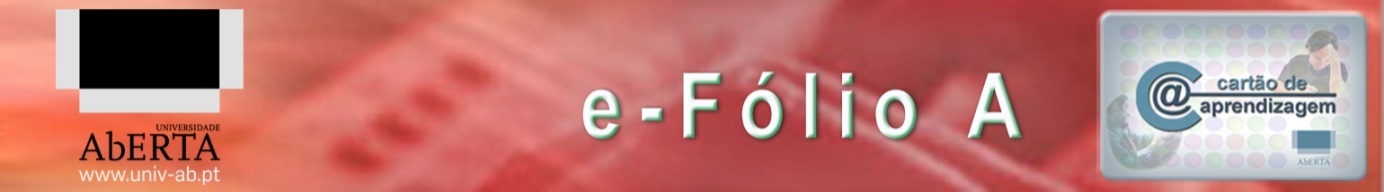 História do Cinema Português (código 51017)2012-2013Certamente teve já oportunidade de visionar um filme português, seja ele um dos indicados na bibliografia desta unidade curricular ou outro.Partindo deste pressuposto, redija um comentário pessoal sobre o filme que escolheu, justificando os seus pontos de vista e tendo em conta os tópicos que lhe são propostos:Contextualização periodológica (época em que o filme se inscreve e eventual orientação ideológica subjacente)Estética dominante através da identificação das características que evidenciem a orientação cinematográfica seguidaIdentificação do assunto e caracterização das personagens principais;Identificação de outros códigos cinematográficos relevantes (música, iluminação, cenografia …)Reflexão pessoal em jeito de conclusãoInstruções-Não serão consideradas as respostas que se limitem a reproduzir conteúdos decalcados da Internet.- Tratando-se de uma produção escrita, deverá ter em atenção a organização, coerência e correção do discurso elaborado.- O comentário solicitado não deverá ultrapassar uma página e meia A4, escrita com letra Times New Roman, tamanho 12, espaçamento 1,5.Bom trabalho!